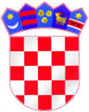 Osnovna škola Augusta CesarcaII. Ferenčica 9a10 000 Zagrebtel: 01/2451-967fax: 01/2450-128e-mail:acesarca@os-acesarca-zg.skole.hrKLASA: 600-04/22-03/02URBROJ:251-155-22-01-1U Zagrebu 10. veljače 2022.Z A K LJ U Č C I sa Sedme sjednice Školskog odbora održane u četvrtak 10. veljače 2022. godine  s početkom u 19:00 u prostorijama Osnovne škole Augusta Cesarca, u učionici Tehničke kulture, uz poštivanje propisanih epidemioloških mjera dezinfekcije, fizičkog razmaka i nošenja maski te predočenje COVID-potvrde/potvrde o cijepljenju/preboljenju.Prisutni:- predstavnici škole: Anita Đurđević- predstavnik vijeća roditelja: Tihana Zidanić Šakota- predstavnici Osnivača: Iva Majsak, Sanja Topalušić, Mirjana Radaković- predstavnik Radničkog vijeća: Maja Vahovec JuranNenazočni: /Ostali prisutni: Tina Kirin, ravnateljica, Ivanka Kurevija, računovotkinjaZapisničar: Maja Vahovec JuranPredsjednica Školskog odbora Sanja Irić Šironja  pozdravila nazočne članice Školskog odbora te odredila zapisničarku.Predsjedavateljica je na početku konstatirala da sjednici prisustvuje potreban broj članova za pravovaljano odlučivanje. Predložila je sljedeći dnevni red kao u pozivu.P r i j e d l o g  d n e v n o g  r e d a:1. Zaključak o imenovanju članica Školskog odbora i verificiranje mandata  novoimenovanih članica Školskog odbora2. Verifikacija Zapisnika sa šeste sjednice Školskog odbora održane 21. prosinca 2021.3. Godišnji financijski izvještaj za 2021. godinu – izvjestitelj računovotkinja 4. Izvještaj o izvršenju financijskog plana za 2021. godinu – izvjestitelj računovotkinja5. Izvješće o provedenoj inventuri za 2021. godinu – izvjestitelj računovotkinja6. Prethodna suglasnost Školskog odbora za zasnivanje radnih odnosa na temelju natječaja objavljenih dana 10. prosinca 2021. na mrežnoj stranici i oglasnoj ploči Hrvatskog zavoda za zapošljavanje te mrežnoj stranici i oglasnoj ploči Škole – izvjestitelj ravnateljica7. Obrazac III. A za članove Školskog odbora - posebno uvjerenje iz članka 13. Zakona o pravnim posljedicama osude, kaznenoj evidenciji i rehabilitaciji (Narodne novine broj 143/12, 105/15 i 32/17) 8. RaznoPrijedlog je Dnevnog reda jednoglasno prihvaćen.Ad 1.)  Zaključak o imenovanju članica Školskog odbora i verificiranje mandata  novoimenovanih članica Školskog odboraJednoglasno je donesena sljedećaODLUKA:1. Verificira se mandat članicama:-  Mirjani Radaković i Sanji Topalušić, imenovanim iz reda Osnivača (na temelju Članka 60. stavka 1., točke 10. Statuta Grada Zagreba)2. Članice Školskog odbora potpisale su Privolu, Izjavu o povjerljivosti i Izjavu  o postojanju/nepostojanju sukoba interesa prema članku 80. stavku 1.Zakona o javnoj nabavi. (Potpisana Privola, Izjava o povjerljivosti i Izjava o postojanju/nepostojanju sukoba interesa prilog su Zapisniku.)Ad 2.) Verifikacija Zapisnika sa Šeste sjednice Školskog odbora održane 21. prosinca 2021.Jednoglasno je donesena sljedećaODLUKA:Školski je odbor usvojio Zapisnik sa Šeste sjednice Školskog odbora. Članice koje nisu imenovane nisu mogle potvrditi sadržaj Zapisnika. Ad 3.) Godišnji financijski izvještaj za 2021. godinu - izvjestitelj računovotkinja Ivanka KurevijaJednoglasno je donesena sljedećaODLUKA:Školski je odbor usvojio Godišnji financijski izvještaj za 2021. godinu.Ad 4.) Izvještaj o izvršenju financijskog plana za 2021. godinu – izvjestitelj računovotkinjaJednoglasno je donesena sljedećaODLUKA:Školski je odbor usvojio Izvještaj o izvršenju financijskog plana za 2021. godinu. Ad 5.) Izvješće o provedenoj inventuri za 2021. godinu – izvjestitelj računovotkinjaJednoglasno je donesena sljedećaODLUKA:Školski je odbor usvojio Izvješće o obavljenom popisu imovine i obveza.  Ad 6.) Prethodna suglasnost Školskog odbora za zasnivanje radnih odnosa na temelju natječaja objavljenih dana 10. prosinca 2021. na mrežnoj stranici i oglasnoj ploči Hrvatskog zavoda za zapošljavanje te mrežnoj stranici i oglasnoj ploči Škole – izvjestitelj ravnateljicaJednoglasno je donesena sljedećaODLUKA:Školski odbor na prijedlog ravnateljice daje suglasnost za zapošljavanje Eme Vikić – Topić na radnom mjestu učiteljice engleskog jezika na puno, određeno vrijeme, uz probni rad od šest mjeseci u skladu s Procedurom o praćenju i ocjenjivanju probnog rada Osnovne škole Augusta Cesarca i Pravilnikom o radu Osnovne škole Augusta Cesarca te ostalim zakonskim odredbama o radnim odnosima uz obvezu polaganja stručnog ispita. Jednoglasno je donesena sljedećaODLUKA:Školski odbor na prijedlog ravnateljice daje suglasnost za zapošljavanje Ivane Žunić  na radnom mjestu socijalne pedagoginje, na puno, određeno vrijeme, uz probni rad od šest mjeseci u skladu s Procedurom o praćenju i ocjenjivanju probnog rada Osnovne škole Augusta Cesarca i Pravilnikom o radu Osnovne škole Augusta Cesarca te ostalim zakonskim odredbama o radnim odnosima.Ad 7.) Obrazac III. A za članove Školskog odbora - posebno uvjerenje iz članka 13. Zakona o pravnim posljedicama osude, kaznenoj evidenciji i rehabilitaciji (Narodne novine broj 143/12, 105/15 i 32/17) Svaka osnovna škola je obvezna na temelju članka 106. Zakona o odgoju i obrazovanju u osnovnoj i srednjoj školi,  članka 5. Pravilnika o kaznenoj evidenciji (Narodne novine broj 37/21 i 39/21) za fizičku osobu, odnosno za svakog radnika koji ima sklopljen ugovor o radu sa školom, kao i za ravnatelja škole i za članove Školskog odbora, podnijeti zahtjev za izdavanje posebnog uvjerenja iz članka 13. Zakona o pravnim posljedicama osude, kaznenoj evidenciji i rehabilitaciji (Narodne novine broj 143/12, 105/15 i 32/17) na Obrascu III a.Zaključak: Članice Školskog odbora ispunile su Obrazac III. a i predale ga Školi na podnošenje Ministarstvu pravosuđa, Upravi za kazneno pravo i probaciju, Odjelu kaznene evidencije. Ad 8.) RaznoJednoglasno je donesena sljedećaODLUKA:Školski je odbor usvojio Izmjenu Godišnjeg plana i programa rada Osnovne škole Augusta Cesarca i Školskog kurikula za školsku godinu 2021./2022.Zaključak: Školski odbor prihvaća izvješće ravnateljice o proteklim aktivnostima u školi.Sjednica je završena u 20:45.Zapisničarka:	Maja Vahovec JuranPredsjednica Školskog odbora:Sanja Irić Šironja